ПРОЕКТ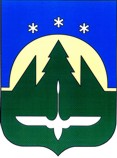 АДМИНИСТРАЦИЯ ГОРОДА ХАНТЫ-МАНСИЙСКАХанты-Мансийского автономного округа-ЮгрыПОСТАНОВЛЕНИЕот  _________________                                                                                       №  _____О внесении изменений в постановлениеАдминистрации города Ханты-Мансийска от 16.03.2016 № 268 «Об утверждении Положенияо мероприятиях по обеспечению организации отдыхадетей в каникулярное время, включая мероприятия по обеспечению безопасности их жизни и здоровья»В целях приведения муниципальных нормативных правовых актов в соответствие с действующим законодательством Российской Федерации, руководствуясь статьей 71 Устава города Ханты-Мансийска:1. Внести в постановление Администрации города Ханты-Мансийска от 16.03.2016 № 268 «Об утверждении Положения о мероприятиях по обеспечению организации отдыха детей в каникулярное время, включая мероприятия по обеспечению безопасности их жизни и здоровья» (далее - постановление) следующие изменения:1.1. В подпункте 2.8.15 пункта 2.8 раздела 2 приложения 1 к постановлению слова «Ханты-Мансийского образовательного портала Департамента образования Администрации города Ханты-Мансийска (далее - Департамент) (edu.admhmansy.ru)» заменить словами «официального сайта Департамента образования Администрации города Ханты-Мансийска (eduhmansy.ru)».1.2. Абзац пятый подпункта 3.3.2 пункта 3.3 раздела 3 приложения 1 к постановлению изложить в следующей редакции:«в информационно-телекоммуникационной сети Интернет на официальном сайте Департамента eduhmansy.ru;».1.3. В пункте 3.5 раздела 3 приложения 1 к постановлению слова «(далее - Единый портал) или региональной информационной системы Ханты-Мансийского автономного округа - Югры «Портал государственных и муниципальных услуг (функций) Ханты-Мансийского автономного округа – Югры» 86.gosuslugi.ru (далее - региональный портал) исключить.2. Настоящее постановление вступает в силу после дня его официального опубликования.Глава города Ханты-Мансийска                                                                    М.П. Ряшин